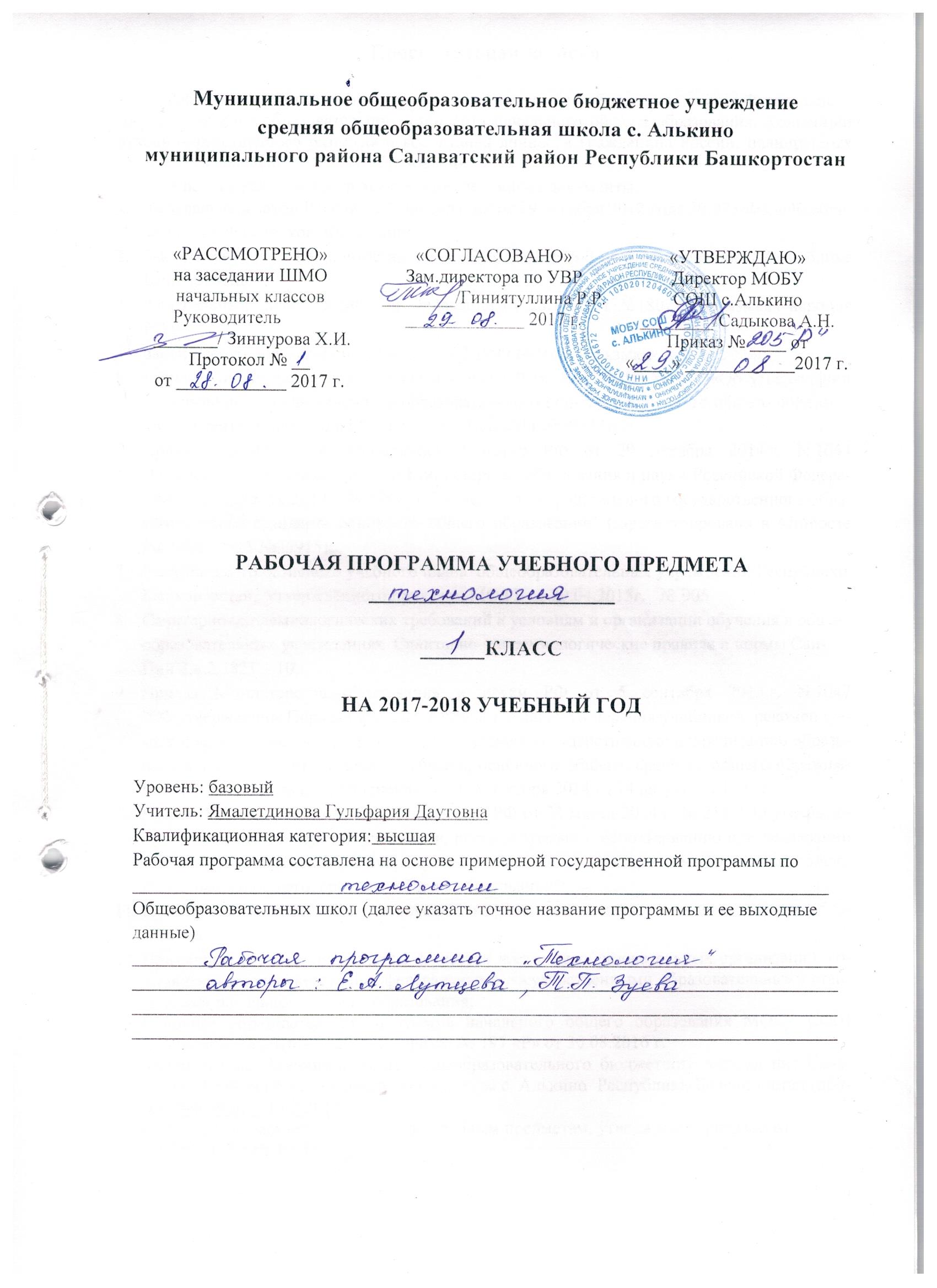 Пояснительная записка           Рабочая программа по технологии  для 1 класса разработана на основе  Федерального государственного образовательного стандарта начального общего образования, Концепции духовно-нравственного развития и воспитания личности гражданина России, планируемых результатов начального общего образования.В основе Рабочей программы лежат следующие документы:Федеральный закон Российской  Федерации от 29 декабря 2012 года № 273-ФЗ «Об образовании в Российской  Федерации»;Закон Республики Башкортостан от 01.07.2013 № 696-З «Об образовании в Республике Башкортостан»;Федеральный закон Российской Федерации от 25.10.1991 №1807-1 «О языках народов РФ»;Закон Республики Башкортостан от 15.02.1999 №216-з «О языках народов РБ»;Приказ Министерства образования и науки РФ от 17.12.2010 №1897 «Об утверждении федерального государственного образовательного стандарта основного общего образования» (зарегистрировано в Минюсте РФ 01.02.2011 №19644);Приказ Министерства образования и науки РФ от 29 декабря 2014 г. N 1644
"О внесении изменений в приказ Министерства образования и науки Российской Федерации от 17 декабря 2010 г. N 1897 "Об утверждении федерального государственного образовательного стандарта основного общего образования" (зарегистрировано в Минюсте РФ 06.02.2015 №35915);Регионального базисного учебного плана  общеобразовательных учреждений Республики Башкортостан,  утверждённого приказом МО РБ от 29.04.2015г.   № 905Санитарно-эпидемиологических требований к условиям и организации обучения в общеобразовательных учреждениях. Санитарно-эпидемиологические правила и нормы СанПин 2.4.2.2821 – 10,Приказ Министерства образования и науки РФ от 5 сентября 2013 г. N 1047
"Об утверждении Порядка формирования федерального перечня учебников, рекомендуемых к использованию при реализации имеющих государственную аккредитацию образовательных программ начального общего, основного общего, среднего общего образования" (С изменениями и дополнениями от: 8 декабря 2014 г., 14 августа 2015 г.);Приказ Министерства образования и науки РФ от 31 марта 2014 г. № 253 “Об утверждении федерального перечня учебников, рекомендуемых к использованию при реализации имеющих государственную аккредитацию образовательных программ начального общего, основного общего, среднего общего образования”;Примерные основные образовательные программы начального и основного общего образования.Примерные учебные планы для 1-4 классов всех общеобразовательных организаций, составленных в соответствии с федеральными государственными образовательными стандартами начального общего образования;Основная образовательная программа начального общего образования МОБУ CОШ c.Алькино  на 2016 – 2020 годы приказ № 197 «Р» от 30.08.2016 г.Учебный план Муниципального общеобразовательного бюджетного учреждения Салаватский район общеобразовательной школы с. Алькино  Республики Башкортостан (приказ №61/9 от  31/08/2017 г.).Положение о рабочей программе по учебным предметам, утверждено приказом от 31.08. 2017 г.№  61/13.    Цели изучения технологии в начальной школе:Овладение технологическими знаниями и технико-технологическими умениями.Освоение продуктивной проектной деятельности.Формирование позитивного эмоционально-ценностного отношения к труду и людям труда.Учебно - методический комплект● Е.А.Лутцева,Т.П.Зуева. Технология: Учебник :1 класс.● Е.А.Лутцева,Т.П.Зуева. Технология: Рабочая тетрадь: 1 класс.Общая характеристика курсаТеоретической основой данной программы являются:-  Системно-деятельностный подход: обучение  на основе реализации в образовательном процессе теории деятельности, которое  обеспечивает переход внешних действий во внутренние умственные процессы и   формирование психических действий субъекта из внешних, материальных (материализованных) действий с последующей их интериоризацией .- Теория развития личности учащегося на основе освоения универсальных способов деятельности: понимание процесса учения не только как усвоение системы знаний, умений, и навыков, составляющих инструментальную основу компетенций учащегося, но и как процесс развития личности, обретения духовно-нравственного и социального опыта.Основные задачи курса:- духовно-нравственное развитие учащихся, освоение нравственно-эстетического и социально-исторического опыта человечества, отраженного в материальной культуре;- развитие эмоционально-ценностного отношения   к социальному миру и миру природы через формирование позитивного отношения к труду и людям труда, знакомство с современными профессиями;- формирование умения  осуществлять  личностный  выбор способов деятельности, реализовать их  в практической деятельности,  нести ответственность за результат своего труда;- формирование идентичности гражданина России в поликультурном многонациональном обществе на основе знакомства с ремеслами народов России;- развитие способности к равноправному сотрудничеству на основе уважения личности другого человека; воспитание толерантности к мнению и позиции других;- формирование целостной картины мира (образа мира) на основе  познания мира через осмысление духовно-психологического содержания предметного мира и его единства с миром природы,  освоения трудовых умений и навыков, осмысления технологии  процесса выполнения изделий в проектной деятельности;-  развитие познавательных мотивов, инициативности, любознательности и познавательных интересов  на основе  связи  трудового и технологического образования  с жизненным опытом и системой ценностей ребенка;- формирование  мотивации успеха, готовности к действиям в новых условиях и нестандартных ситуациях;- гармоничное развитие понятийно-логического и образно-художественного мышления в процессе реализации проекта;- развитие творческого потенциала личности в  процессе изготовления изделий при замене различных видов материалов, способов выполнения отдельных операций;- формирование первоначальных конструкторско-технологических знаний и умений на основе обучения работе с технологической картой, строгого выполнение технологии  изготовления любых изделий;- развитие знаково-символического и пространственного мышления, творческого и репродуктивного воображения, творческого мышления;- формирование на основе овладения культурой проектной деятельности внутреннего плана деятельности, включающего целеполагание, планирование (умение составлять план действий и применять его для решения учебных задач), прогнозирование (предсказание будущего результата при различных условиях выполнения действия), контроль, коррекцию и оценку;- обучение умению самостоятельно оценивать свое изделие, свой труд, приобщение к пониманию обязательности оценки качества продукции,   работе над изделием в формате и логике проекта;- формирование умения переносить освоенные в проектной деятельности теоретические знания о технологическом процессе  в практику изготовления изделий  ручного труда,  использовать технологические знания при изучении предмета «Окружающий мир» и других школьных дисциплин;-  обучение приемам работы с  природными,  пластичными материалами, бумагой, тканью, работе с  конструктором, формирование  умения подбирать   необходимые  для выполнения изделия инструменты;- формирование привычки неукоснительно соблюдать  технику безопасности и правила работы с инструментами, организации рабочего места;- формирование первоначальных умений  поиска необходимой информации в словарях, каталогах, библиотеке,  умений проверки, преобразования, хранения, передачи имеющейся информации, навыков использования компьютера;- формирование коммуникативных умений  в процессе реализации проектной деятельности (выслушивать и  принимать разные точки зрения и мнения, сравнивая их со своей; распределять обязанности, приходить к единому решению в процессе обсуждения (договариваться), аргументировать свою точку зрения, убеждать в правильности выбранного способа и т.д.);- формирование потребности в общении и осмысление его значимости для достижения положительного конечного результата;- формирование потребности  в сотрудничестве, осмысление и соблюдение правил взаимодействия при групповой и парной работе, при общении с разными возрастными группами.Особенностью программы является то, что она обеспечивает изучение начального курса  технологии   через осмысление младшим школьником  деятельности человека,   осваивающего природу на Земле, в Воде, в Воздухе и в информационном пространстве. Человек при этом рассматривается как создатель духовной культуры и  творец рукотворного мира.  Освоение содержания предмета осуществляется на основе   продуктивной проектной деятельности.   Формирование конструкторско-технологических знаний и умений происходит в процессе работы  с технологической картой.Названные особенности  программы отражены в ее структуре. Содержание  основных разделов -  «Человек и земля», «Человек и вода», «Человек и воздух», «Человек и информация» -  позволяет  рассматривать деятельность человека с разных сторон.  В программе как особые элементы содержания обучения технологии представлены  технологическая карта и проектная деятельность. На основе технологической карты ученики знакомятся со свойствами материалов, осваивают способы и приемы работы с инструментами и знакомятся с технологическим процессом.  В    каждой теме реализован  принциПознавательнае УУД  от деятельности под контролем учителя к самостоятельному изготовлению определенной «продукции», реализации конкретного проекта.Особое внимание в программе отводится содержанию практических  работ, которое предусматривает: знакомство детей с рабочими технологическими операциями, порядком их выполнения при изготовлении изделия, подбором необходимых материалов и инструментов; овладение инвариантными составляющими технологических операций (способами работы)  разметки, раскроя, сборки, отделки; первичное ознакомление с законами природы, на которые опирается человек при работе; знакомство со свойствами материалов, инструментами и машинами, помогающими человеку в обработке сырья и создании предметного мира; изготовление  преимущественно объемных изделий (в целях развития пространственного  восприятия); осуществление выбора - в каждой теме предлагаются либо  два-три изделия на основе общей конструкции, либо разные варианты творческих заданий на одну тему; проектная деятельность (определение цели и задач, распределение участников для решения поставленных задач, составление плана, выбор средств и способов деятельности, оценка результатов, коррекция деятельности); использование в работе  преимущественно конструкторской, а не  изобразительной деятельности; знакомство с природой и использованием ее богатств человеком; изготовление преимущественно изделий, которые являются объектами предметного мира (то, что создано человеком), а не природы.Проектная деятельность и работа с технологическими картами  формирует у учащихся умения ставить и принимать задачу, планировать последовательность действий и выбирать необходимые средства и способы их выполнения. Самостоятельное осуществление продуктивной проектной деятельности  совершенствует умение  находить решения в ситуации затруднения, работать в коллективе, брать ответственность за результат деятельности на себя и т.д. В результате закладываются прочные основы трудолюбия и способности к самовыражению, формируются социально ценные практические умения, приобретается опыт преобразовательной деятельности и творчества.Продуктивная  проектная деятельность создает основу для  развития личности младшего школьника, предоставляет уникальные возможности для духовно-нравственного развития детей. Рассмотрение в рамках программы «Технология» проблемы гармоничной среды обитания человека позволяет детям получить устойчивые  представления о достойном образе жизни в гармонии с окружающим миром. Активное изучение образов и конструкций природных объектов, которые являются неисчерпаемым источником идей для мастера, способствует воспитанию духовности. Ознакомление с народными ремеслами, изучение народных культурных традиций также имеет огромный нравственный смысл.       Программа   ориентирована на широкое использование  знаний и умений, усвоенных детьми в процессе изучения других   учебных предметов: окружающего мира, изобразительного искусства, математики, русского языка и литературного чтения. При освоении содержания курса «Технология» актуализируются знания, полученные при изучении окружающего мира. Это касается  не только работы с природными материалами. Природные  формы  лежат в основе  идей   изготовления многих конструкций и воплощаются  в готовых изделиях.  Изучение технологии предусматривает знакомство  с производствами, ни одно из которых не обходится без природных ресурсов. Деятельность человека-созидателя материальных ценностей  и творца среды обитания в программе рассматривается в связи с проблемами охраны природы - это способствует  формированию экологической культуры детей.    Изучение этнокультурных традиций в деятельности человека также связано с содержанием предмета «Окружающий мир».В программе  интегрируется и содержание курса «Изобразительное искусство»: в целях гармонизации форм и конструкций используются средства художественной выразительности,  изделия изготавливаются на основе правил декоративно-прикладного искусства и  законов дизайна,  младшие школьники осваивают  эстетику труда.Программа предусматривает использование математических знаний: это и  работа с именованными числами, и выполнение вычислений, расчетов, построений при конструировании и моделировании, и работа с геометрическими фигурами и  телами,  и создание элементарных алгоритмов деятельности в проекте. Освоение правил работы и преобразования информации    также тесно связано с  образовательной областью «Математика и информатика».В «Технологии»  естественным путем интегрируется содержание образовательной области «Филология» (русский язык и литературное чтение). Для понимания детьми  реализуемых в изделии технических образов   рассматривается культурно-исторический справочный материал, представленный в  учебных текстах разного типа. Эти тексты анализируются,  обсуждаются; дети строят собственные суждения, обосновывают  их, формулируют выводы.Программа  «Технология», интегрируя знания о человеке, природе и  обществе, способствует целостному восприятию ребенком мира во всем его многообразии и единстве.  Практико-ориентированная направленность содержания   позволяет реализовать эти знания в интеллектуально-практической деятельности младших школьников и создаёт условия для развития их инициативности, изобретательности, гибкости мышления.Содержание программы обеспечивает реальное включение в образовательный процесс различных структурных компонентов личности (интеллектуального, эмоционально-эстетического, духовно-нравственного, физического) в их единстве, что создаёт условия для гармонизации развития, сохранения и укрепления психического и физического здоровья учащихся.Результаты изучения курсаОсвоение данной программы обеспечивает достижение  следующих  результатов:Личностные результаты:- Воспитание патриотизма, чувства гордости за свою Родину, российский народ и историю России.- Формирование целостного, социально ориентированного взгляда на мир в его органичном единстве и разнообразии природы, народов, культур и религий.-  Формирование уважительного отношения к иному мнению, истории и культуре других народов.- Принятие и освоение социальной роли обучающегося, развитие мотивов учебной деятельности и формирование личностного смысла учения.- Развитие самостоятельности и личной ответственности за свои поступки, в том числе в информационной деятельности, на основе представлений о нравственных нормах, социальной справедливости и свободе.-  Формирование эстетических потребностей, ценностей и чувств.-  Развитие навыков сотрудничества со взрослыми и сверстниками в разных социальных ситуациях, умения не создавать конфликтов и находить выходы из спорных ситуаций.- Формирование установки на безопасный и здоровый образ жизни.Метапредметные результаты:- Овладение способностью принимать и сохранять цели и задачи учебной деятельности, поиска средств ее осуществления.- Освоение  способов  решения  проблем  творческого  и  поискового  характера.- Формирование умения планировать, контролировать и оценивать учебные действия в соответствии с поставленной задачей и условиями ее реализации; определять наиболее эффективные способы достижения результата.- Использование знаково-символических средств представления информации для создания моделей изучаемых объектов и процессов, схем решения учебных и практических задач.-  Использование различных способов поиска (в справочных источниках и открытом учебном информационном пространстве сети Интернет), сбора, обработки, анализа, организации, передачи и интерпретации информации в соответствии с коммуникативными и познавательными задачами и технологиями учебного предмета; в том числе умение вводить текст с помощью клавиатуры, фиксировать (записывать) в цифровой форме измеряемые величины и анализировать изображения, звуки, готовить свое выступление и выступать с аудио-, видео- и графическим сопровождением; соблюдать нормы информационной избирательности, этики и этикета.- Овладение навыками смыслового чтения текстов различных стилей и жанров в соответствии с целями и задачами; осознанно строить речевое высказывание в соответствии с задачами коммуникации и составлять тексты в устной и письменной формах.- Овладение логическими действиями сравнения, анализа, синтеза, обобщения, классификации по родовидовым признакам, установления аналогий и причинно-следственных связей, построения рассуждений, отнесения к известным понятиям- Готовность слушать собеседника и вести диалог; готовность признавать возможность существования различных точек зрения и права каждого иметь свою; излагать свое мнение и  аргументировать  свою  точку  зрения и оценку событий.- Овладение базовыми предметными и межпредметными понятиями, отражающими существенные связи и отношения между объектами и процессами.Предметные результаты: - Получение первоначальных представлений о созидательном и нравственном значении труда в жизни человека и общества; о мире профессий и важности правильного выбора профессии.- Усвоение первоначальных представлений о материальной культуре как продукте предметно-преобразующей деятельности человека.- Приобретение  навыков  самообслуживания;  овладение технологическими приемами ручной  обработки  материалов;  усвоение правил техники безопасности;-  Использование приобретенных знаний и умений для творческого решения несложных конструкторских, художественно-конструкторских (дизайнерских), технологических и организационных задач.- Приобретение первоначальных знаний о правилах создания предметной и информационной среды и умений применять их для выполнения учебно-познавательных и проектных художественно-конструкторских задач.Содержание курса1. Общекультурные и общетрудовые компетенции (знания, умения и способы деятельности). Основы культуры труда, самообслуживания Трудовая деятельность и её значение в жизни человека. Рукотворный мир как результат труда человека; разнообразие предметов рукотворного мира (архитектура, техника, предметы быта и декоративно-прикладного искусства и т. д.) разных народов России). Особенности тематики, материалов, внешнего вида изделий декоративного искусства разных народов, отражающие природные, географические и социальные условия конкретного народа.Элементарные общие правила создания предметов рукотворного мира (удобство, эстетическая выразительность, прочность; гармония предметов и окружающей среды). Бережное отношение к природе как источнику сырьевых ресурсов. Мастера и их профессии; традиции и творчество мастера в создании предметной среды (общее представление).Анализ задания, организация рабочего места в зависимости от вида работы, планирование трудового процесса. Рациональное размещение на рабочем месте материалов и инструментов, распределение рабочего времени. Отбор и анализ информации (из учебника и других дидактических материалов), её использование в организации работы. Контроль и корректировка хода работы. Работа в малых группах, осуществление сотрудничества, выполнение социальных ролей (руководитель и подчинённый).Элементарная творческая и проектная деятельность (создание замысла, его детализация и воплощение). Культура проектной деятельности и оформление документации (целеполагание, планирование, выполнение, рефлексия, презентация, оценка). Система коллективных, групповых и индивидуальных проектов.  Культура межличностных отношений в совместной деятельности. Результат проектной деятельности — изделия, которые могут быть использованы для оказания услуг, для организации праздников, для самообслуживания, для использования в учебной деятельности и т. п. Выполнение доступных видов работ по самообслуживанию, домашнему труду, оказание доступных видов помощи малышам, взрослым и сверстникам.Выполнение элементарных расчетов стоимости изготавливаемого изделия.2. Технология ручной обработки материалов. Элементы графической грамоты Общее понятие о материалах, их происхождении. Исследование элементарных физических, механических и технологических свойств доступных материалов. Многообразие материалов и их практическое применение в жизни.Подготовка материалов к работе. Экономное расходование материалов. Выбор и замена материалов по их декоративно-художественным и конструктивным свойствам, использование соответствующих способов обработки материалов в зависимости от назначения изделия.Инструменты и приспособления для обработки материалов (знание названий используемых инструментов), выполнение приёмов их рационального и безопасного использования.Общее представление о технологическом процессе, технологической документации (технологическая карта, чертеж и др.) анализ устройства и назначения изделия; выстраивание последовательности практических действий и технологических операций; подбор  и замена материалов и инструментов; экономная разметка; обработка с целью получения деталей, сборка, отделка изделия; проверка изделия в действии, внесение необходимых дополнений и изменений. Называние,  и выполнение основных технологических операций ручной обработки материалов: разметка деталей (на глаз, по шаблону, трафарету, лекалу, копированием, с помощью линейки, угольника, циркуля), выделение деталей (отрывание, резание ножницами, канцелярским ножом), формообразование деталей (сгибание, складывание и др.), сборка изделия (клеевое, ниточное, проволочное, винтовое и др.), отделка изделия или его деталей (окрашивание, вышивка, аппликация и др.). Грамотное заполнение технологической карты. Выполнение отделки в соответствии с особенностями декоративных орнаментов разных народов России (растительный, геометрический и другой орнамент).Проведение измерений и построений для решения практических задач. Виды условных графических изображений: рисунок, простейший чертёж, эскиз, развёртка, схема (их узнавание). Назначение линий чертежа (контур, линии надреза, сгиба, размерная, осевая, центровая, разрыва). Чтение условных графических изображений. Разметка деталей с опорой на простейший чертёж, эскиз. Изготовление изделий по рисунку, простейшему чертежу или эскизу, схеме.3. Конструирование и моделирование Общее представление о конструировании как создании конструкции каких-либо изделий (технических, бытовых, учебных и пр.). Изделие, деталь изделия (общее представление). Понятие о конструкции изделия; различные виды конструкций и способы их сборки. Виды и способы соединения деталей. Основные требования к изделию (соответствие материала, конструкции и внешнего оформления назначению изделия). Конструирование и моделирование изделий из различных материалов по образцу, рисунку, простейшему чертежу или эскизу и по заданным условиям (технико-технологическим, функциональным, декоративно-художественным и пр.). Конструирование и моделирование на компьютере и в интерактивном конструкторе.4. Практика работы на компьютере Информация, её отбор, анализ и систематизация. Способы получения, хранения, переработки информации.Назначение основных устройств компьютера для ввода, вывода, обработки информации. Включение и выключение компьютера и подключаемых к нему устройств. Клавиатура, общее представление о правилах клавиатурного письма, пользование мышью, использование простейших средств текстового редактора. Простейшие приёмы поиска информации: по ключевым словам, каталогам. Соблюдение безопасных приёмов труда при работе на компьютере; бережное отношение к техническим устройствам. Работа с ЦОР (цифровыми образовательными ресурсами), готовыми материалами на электронных носителях (СО).Работа с простыми информационными объектами (текст, таблица, схема, рисунок): преобразование, создание, сохранение, удаление. Создание небольшого текста по интересной детям тематике. Вывод текста на принтер. Использование рисунков из ресурса компьютера, программ Word.В результате изучения блока «Общекультурные и общетрудовыекомпетенции. Основы культуры труда, самообслуживание»Выпускник научится:иметь представление о наиболее распространенных в своем регионе традиционных народных промыслах и ремеслах, современных профессиях (в том числе профессиях своих родителей) и описывать их особенности;понимать общие правила создания предметов рукотворного мира: соответствие изделия обстановке, удобство (функциональность), прочность, эстетическую выразительность — и руководствоваться ими в практической деятельности;планировать и выполнять практическое задание (практическую работу) с опорой на инструкционную карту; при необходимости вносить коррективы в выполняемые действия;выполнять доступные действия по самообслуживанию и доступные виды домашнего труда.Выпускник получит возможность научиться:уважительно относиться к труду людей;понимать культурно-историческую ценность традиций, отраженных в предметном мире, в том числе традиций трудовых династий как своего региона, так и страны, и уважать их;понимать особенности проектной деятельности, осуществлять под руководством учителя элементарную проектную деятельность в малых группах: разрабатывать замысел, искать пути его реализации, воплощать его в продукте, демонстрировать готовый продукт (изделия, комплексные работы, социальные услуги).В результате изучения блока «Технология ручной обработки материалов.Элементы графической грамоты».Выпускник научится:на основе полученных представлений о многообразии материалов, их видах, свойствах, происхождении, практическом применении в жизни осознанно подбирать доступные в обработке материалы для изделий по декоративно-художественным и конструктивным свойствам в соответствии с поставленной задачей;отбирать и выполнять в зависимости от свойств освоенных материалов оптимальные и доступные технологические приемы их ручной обработки (при разметке деталей, их выделении из заготовки, формообразовании, сборке и отделке изделия);применять приемы рациональной безопасной работы ручными инструментами: чертежными (линейка, угольник, циркуль), режущими (ножницы) и колющими (швейная игла);выполнять символические действия моделирования и преобразования модели и работать с простейшей технической документацией: распознавать простейшие чертежи и эскизы, читать их и выполнять разметку с опорой на них; изготавливать плоскостные и объемные изделия по простейшим чертежам, эскизам, схемам, рисункам.Выпускник получит возможность научиться:отбирать и выстраивать оптимальную технологическую последовательность реализации собственного или предложенного учителем замысла;прогнозировать конечный практический результат и самостоятельно комбинировать художественные технологии в соответствии с конструктивной или декоративно-художественной задачей.В результате изучения блока «Конструирование и моделирование»Выпускник научитсяанализировать устройство изделия: выделять детали, их форму, определять взаимное расположение, виды соединения деталей;решать простейшие задачи конструктивного характера по изменению вида и способа соединения деталей: на достраивание, придание новых свойств конструкции, а также другие доступные и сходные по сложности задачи;изготавливать несложные конструкции изделий по рисунку, простейшему чертежу или эскизу, образцу и доступным заданным условиям.Выпускник получит возможность научитьсясоотносить объемную конструкцию, основанную на правильных геометрических формах, с изображениями их разверток;создавать мысленный образ конструкции с целью решения определенной конструкторской задачи или передачи определенной художественно-эстетической информации, воплощать этот образ в материале.В результате изучения блока «Практика работы на компьютере»Выпускник научится:соблюдать безопасные приемы труда, пользоваться персональным компьютером для воспроизведения и поиска необходимой информации в ресурсе компьютера, для решения доступных конструкторско-технологических задач;использовать простейшие приемы работы с готовыми электронными ресурсами: активировать, читать информацию, выполнять задания;создавать небольшие тексты, иллюстрации к устному рассказу, используя редакторы текстов и презентаций.Выпускник получит возможность научиться:пользоваться доступными приемами работы с готовой текстовой, визуальной, звуковой информацией в сети Интернет, а также познакомится с доступными способами ее получения, хранения, переработки.Результаты освоения курса  1 года обученияЛичностными результатами изучения курса «Технология» в 1-м классе является формирование следующих уменийценить и принимать следующие базовые ценности: «добро», «терпение», «родина», «природа», «семья».уважение к своей семье, к своим родственникам, любовь к родителям.оценивать жизненные ситуации (поступки, явления, события) с точки зрения собственных ощущений (явления, события), в предложенных ситуациях отмечать конкретные поступки, которые можно оценить как хорошие или плохие;называть и объяснять свои чувства и ощущения от созерцаемых произведений искусства, объяснять свое отношение к поступкам с позиции общечеловеческих нравственных ценностей;положительное отношение к занятиям предметно-практической деятельностью;представление о причинах успеха в предметно-практической деятельности;первоначальная ориентация на оценку результатов собственной деятельностью;проявлять интерес к отдельным видам предметно-практической деятельности;представление о ценности природного мира для практической деятельности человека;формирование внутренней позиции школьника на уровне положительного отношения к школе;самостоятельно определять и объяснять свои чувства и ощущения, возникающие в результате созерцания, рассуждения, обсуждения, самые простые общие для всех людей правила поведения (основы общечеловеческих нравственных ценностей);формировать этические чувства (стыда, вины, совести) на основании анализа простых ситуаций;знать основные моральные нормы поведения;знания о гигиене учебного труда и организации рабочего места;в предложенных ситуациях, опираясь на общие для всех простые правила поведения, делать выбор, какой поступок совершить.Метапредметными результатами изучения курса «Технология» в 1-м классе является формирование следующих универсальных учебных действий (УУД)Регулятивные УУД:определять и формулировать цель выполнения заданий на уроке, во внеурочной деятельности, в жизненных ситуациях под руководством учителя.понимать смысл инструкции учителя и принимать учебную задачу;определять план выполнения заданий на уроках, внеурочной деятельности, жизненных ситуациях под руководством учителя.проговаривать последовательность действий на уроке;учиться высказывать свое предположение (версию) на основе работы с иллюстрацией учебника;с помощью учителя объяснять выбор наиболее подходящих для выполнения задания материалов и инструментов;использовать в своей деятельности простейшие приборы: линейку, треугольник и т.д.учиться готовить рабочее место и выполнять практическую работу по предложенному учителем плану с опорой на образцы, рисунки учебника;выполнять контроль точности разметки деталей с помощью шаблона;учиться совместно с учителем и другими учениками давать эмоциональную оценку деятельности класса на уроке.оценивать совместно с учителем или одноклассниками результат своих действий, вносить соответствующие коррективы;Познавательные УУД:ориентироваться в учебнике: определять умения, которые будут сформированы на основе изучения данного раздела.отвечать на простые вопросы учителя, находить нужную информацию в учебнике.сравнивать предметы, объекты: находить общее и различие.группировать предметы, объекты на основе существенных признаков,подробно пересказывать прочитанное или прослушанное;определять тему;ориентироваться в своей системе знаний: отличать новое от уже известного с помощью учителя;делать предварительный отбор источников информации: ориентироваться в учебнике (на развороте, в оглавлении, в словаре);добывать новые знания: находить ответы на вопросы, используя учебник, свой жизненный опыт и информацию, полученную на уроке;перерабатывать полученную информацию: делать выводы в результате совместной работы всего класса;понимать знаки, символы, модели, схемы, приведенные в учебнике и учебных пособиях;понимать заданный вопрос, в соответствии с ним строить ответ в устной форме;анализировать объекты труда с выделением их существенных признаков;устанавливать причинно - следственные связи в изучаемом круге явлений;обобщать - выделять класс объектов по заданному признаку.Коммуникативные УУД:участвовать в диалоге на уроке и в жизненных ситуациях;отвечать на вопросы учителя, товарищей по классу;соблюдать простейшие нормы речевого этикета: здороваться, прощаться, благодарить;слушать и понимать речь других;принимать участие в коллективных работах, работах парами и группами;понимать важность коллективной работы;контролировать свои действия при совместной работе;допускать существование различных точек зрения;договариваться с партнерами и приходить к общему решению.Предметными результатами изучения курса «Технология» в 1-м классе является формирование следующих знаний и уменийуважительно относиться к труду людей;называть некоторые профессии людей своего регионаоб организации трудового процесса, о конструкции изделий, о разделении труда, его качестве, ритмичности.виды материалов (природные, бумага, тонкий картон, ткань, клейстер, клей); свойства материалов, из которых можно лепить, плести, сделать аппликацию, мозаику, оригами на уровне общего представления;названия ручных инструментов, приспособлений и правила работы с ними.технологическую последовательность изготовления несложных изделий: разметка, резание, сборка, отделка;виды отделки: раскрашивание, аппликации, прямая строчка и ее варианты;разные приемы разметки деталей из бумаги: с помощью шаблонов, трафаретов, перегибания.способы соединения с помощью клейстера, клея ПВА; пластилина, ниток, переплетения.различные способы выполнения аппликации, мозаики, плетения, разные приемы лепки.названия и назначение ручных инструментов и приспособления шаблонов, правила работы ими;что такое деталь (составная часть изделия);по элементам техники: устройство простейших макетов и моделей окружающего мира; типовые детали набора типа «Конструктор», «Механик», «Строитель» и др.;виды соединения деталей (однодетальные и многодетальные); последовательность сборки технических устройств;какое соединение деталей называют неподвижным;части растений, условия жизни и правила ухода за комнатными растениями;о семенном размножении растений (общее представление);о массовых профессиях (общие сведения);по элементам социального опыта: правила безопасного поведения и гигиены при работе инструментами, бытовой техникой (в том числе с компьютером);знать средствами связи, правила дорожного движения;организовать рабочее место в соответствии с используемым материалом и поддерживать порядок во время работы;под руководством учителя проводить анализ изделия, планирование; последовательности его изготовления и осуществлять контроль результата практической работы по шаблону, образцу изделия, рисунку;работать индивидуально и парами с опорой на готовый план в виде рисунков, инструктажа.Осуществлять работу над проектом (думать, рассуждать вслух, спорить, делиться своим жизненным опытом, разбираться в предлагаемом задании, способах его выполнения, выстраивать цепочку своих практических действий);осуществлять контроль качества работы друг друга;соблюдать правила безопасной работы инструментами, указанными в программе.по элементам технологии: экономно выполнять разметку заготовок; размечать по шаблону с опорой на образец изделия и его рисунок;резать ножницами;соединять детали клеем, нитками;эстетично оформлять изделие аппликацией, прямыми стежками и их вариантами, проявлять элементы творчества;использовать для сушки готового изделия пресс;ухаживать за комнатными растениями;проращивать крупные семена растений;по элементам техники: подбирать детали для работы;собирать модель или макет из деталей набора по образцу фотографии; проверять модель в действии.по элементам социального опыта: обслуживать себя (гигиена тела и одежды),под руководством учителя определять виды тканей и нитей, их состав, свойства, назначение и применение в быту и на производстве;осуществлять подбор тканей и ниток в зависимости от выполняемых изделий.названия и назначение ручных инструментов (ножницы, игла) и приспособлений (шаблон, булавки), правила работы с ними;вышивать швами "вперед иголку" и "вперед иголку с перевивом" по прямой линии.пришивать пуговицу с двумя отверстиями.лепить разными способами (размазывать пластилин на основе, скатывать жгутики, шар, примазывать одну часть к другой; способы: сплющивание, вытягивание, скручивание, вдавливание);вырезать из бумаги детали прямоугольного контура, в форме круга, овала, вырезать симметрично.складывать бумагу по прямой линии, в том числе и приемом гофрирования.плести в три пряди из различных материалов.определять инструменты и приспособления необходимые для работы.самостоятельно ориентироваться в задании, где ученику предоставляется возможность выбора материалов и способов выполнения задания.с помощью учителя анализировать, планировать предстоящую практическую работу, осуществлять контроль качества результатов собственной практической деятельности;самостоятельно определять количество деталей в конструкции изготавливаемых изделий, выполнять экономную разметку деталей по шаблону, аккуратно выполнять клеевое соединение деталей (мелких и разных по размеру),словесно характеризовать выполненную процедуру изготовления поделки (делать простейшие обобщения);осваивать технологию моделирования.использовать навыки работы с бумагой, правила работы с ножницами и клеем.развивать способность ориентироваться в информации разного вида, техническое и логическое мышление;называть и показывать части компьютера (системный блок, монитор, клавиатура, мышка); находить информацию в Интернете с помощью взрослого.анализировать форму, цвет и размер реальных объектов, соблюдать их при выполнении изделий.исследовать, наблюдать, сравнивать, сопоставлять природные материалы их виды и свойства (цвет, фактура, форма и др.).осваивать правила сбора и хранения природных материалов;использовать пресс для сушки изделий.под контролем учителя организовывать рабочее место и поддерживать порядок на нем во время работы, правильно работать ручными инструментами;безопасно использовать и хранить режущие и колющие инструменты (ножницы, иглы);выполнять правила культурного поведения в общественных местах;создания различных изделий из доступных материалов по собственному замыслу;осуществления сотрудничества в процессе совместной работы;работать с текстом и изображением, представленным на компьютере;использовать приобретенные знания и умения в практической деятельности и повседневной жизни.иметь представление:о роли и месте человека в окружающем мире;о том, когда деятельность человека сберегает природу, а когда наносит ей вред;о некоторых профессиях; о силах природы, их пользе и опасности для человека;о влиянии технологической деятельности человека на окружающую среду и здоровье;в области применения и назначения инструментов, различных машин, технических устройств (в том числе компьютеров);об основных источниках информации;о назначении основных устройств компьютера;о правилах безопасного поведения и гигиены при работе инструментами, бытовой техникой (в том числе с компьютером);о транспорте, о способах передвижения человека и перемещение груза;Тематическое  планирование по ФГОС1 час в 1 неделю (33ч)Приложение 1Календарно - тематическое планирование по технологии  1 класс - 33 ч.№Тема урокаКол-вочасовПримечание1.Как работать с учебником. Я и мои друзья. 1ч2.Материалы и инструменты. Организация рабочего места. 1ч3.Что такое технология?1ч4.Природный материал. Изделие:« Аппликация из листьев».1ч5,6.Пластилин. Изделие: аппликация из пластилина «Ромашковая поляна». Изделие «Мудрая сова».2ч7,8.Растения. Изделие: «Получение и сушка семян».Проект «Осенний урожай»Изделие: «Овощи из пластилина».2ч9,10.Бумага. Изделия: «Волшебные фигуры», «Закладки из бумаги».2ч11.Насекомые. Изделие: «Пчёлы и соты».1ч12.Дикие животные. Изделие: «Коллаж».Проект «Дикие животные».1ч13.Новый год. Проект «Украшаем класс к Новому году».Изделия: «Украшение на ёлку», «Украшение на окно».1ч14.Домашние животные. Изделие: «Котёнок».1ч15.Такие разные дома. Изделие: «Домик из веток»1ч16,17.Посуда.Проект «Чайный сервис».Изделия: «Чашка», «Чайник», «Сахарница».2 ч.18.Свет в доме. (1ч)Изделие: «Торшер».1ч19.Мебель. (1ч)Изделие:  «Стул».1ч20.Одежда, ткань, нитки. Изделие: «Кукла из ниток».1ч21, 22,  23.Учимся шить. Изделия: «Строчка прямых стежков», «Строчка стежков с перевивом и  змейкой. Спиралью», «Закладка с вышивкой», «Пришиваем пуговицу с двумя отверстиями»,«Медвежонок».3ч24.Передвижение по земле. Изделие: «Тачка».1ч25.Вода в жизни человека. Вода в жизни растений. Изделие: «Проращивание семян».1ч26.Питьевая вода. Изделие: «Колодец».1ч27.Передвижение по воде. Проект: «Речной флот».Изделие: «Кораблик из бумаги», «Плот».1ч28.Использование ветра. Изделие: «Вертушка».1ч29.Полёты птиц. Изделие: «Попугай».1ч30.Полёты человека.Изделия:  «Самолёт», «Парашют».1ч31.Способы общения. Изделие: «Письмо на глиняной дощечке», «зашифрованное письмо».1ч32.Важные телефонные номера. Правила движения. Изделие: «Важные телефонные номера».1ч33.Компьютер. 1чНаименование  объектов и  средствматериально-технического  обеспеченияНаименование  объектов и  средствматериально-технического  обеспеченияКнигопечатная  продукцияКнигопечатная  продукцияПрограмма  «Технология 1-4»Е.А.Лутцева, Т.П.ЗуеваВ  программе определены цели и задачи курса, рассмотрены особенности  содержания и результаты его освоения; представлены содержание начального обучения технологии, тематическое планирование с характеристикой основных видов деятельности учащихся, описано  материально-техническое обеспечение образовательного процесса. Методические пособия для учителя:1.  Е.А.Лутцева, Т.П.Зуева Уроки технологии: 1 класс.«Технологические карты» Методические пособия построены как поурочные разработки с детальным описанием хода урока и методик его реализации.Технические средства обученияТехнические средства обученияОборудование рабочего места учителя.Классная доска с набором приспособлений для крепления  таблиц.Оборудование рабочего места учителя.Классная доска с набором приспособлений для крепления  таблиц.Наборы цветной бумаги, картона в том числе гофрированного; кальки, картографической, миллиметровой, бархатной, крепированной, крафт-бумаги и др. видов бумаги.Заготовки природного материала.Наборы цветной бумаги, картона в том числе гофрированного; кальки, картографической, миллиметровой, бархатной, крепированной, крафт-бумаги и др. видов бумаги.Заготовки природного материала.Оборудование классаОборудование классаУченические столы  двухместные с комплектом стульев. Стол учительский с тумбой. Шкафы для хранения учебников, дидактических материалов, пособий, учебного оборудования  и пр. Демонстрационная подставка (для образцов, изготавливаемых изделий).Ученические столы  двухместные с комплектом стульев. Стол учительский с тумбой. Шкафы для хранения учебников, дидактических материалов, пособий, учебного оборудования  и пр. Демонстрационная подставка (для образцов, изготавливаемых изделий).№Тема урокаКол    часДатаДатаПримечания№Тема урокаКол    часПо плануПо фактуПримечания1Как работать с учебником. Я и мои друзья.107.092Материалы и инструменты. Организация рабочего места.114.093Что такое технология.121.094Природный материал.Изделие: « Аппликация из листьев».128.095Пластилин. Приемы работы с пластилином.105.106Пластилин. Изделие: аппликация  из пластилина «Ромашковая поляна».112.107Работа с природным материалом. Мудрая сова.119.108Растения.Изделие: «заготовка семян»126.109Растения.Проект «Осенний урожай».Изделие. «Овощи из пластилина».109.111011Бумага. Свойства бумаги. Виды бумаги.Бумага. Закладка из бумаги.Изделие. Закладка из бумаги.1116.1123.1112Насекомые.130.1113Дикие животные.Изделие: «Коллаж «Дикие животные»107.1214Такие разные дома.Изделие: « Домик из веток».114.1215Новый год.Проект «Украшаем класс к новому году».Изделие: «украшение на елку»121.1216Домашние животные.Изделие: «Котенок».128.1217-18Посуда. Проект «Чайный сервиз»Посуда.Изделия: «чашка», « чайник», « сахарница»1118.0125.0119Свет в доме.Изделие: « Торшер».101.0220.Мебель.Изделие: «Стул»108.0221Одежда Ткань, Нитки.Изделие: «Кукла из ниток»115.0222-23Учимся шить. Работа с тканью и нитками.Изделия: «Закладка с вышивкой», « Медвежонок»Учимся шить. Работа с нитками.«Пришивание пуговицы»1122.0201.0324Передвижение по земле.Изделие: «Тачка».115.0325Вода в жизни человека и растений.Изделие: «Проращивание семян», «Уход за комнатными растениями»122.0326Питьевая вода.Изделие: «Колодец»105.0427Передвижение по воде.Проект:  «Речной флот», Изделия: «Кораблик из бумаги», «Плот»112.0428Использование ветра.Изделие: «Вертушка»119.0429Полеты птиц.Изделие: «Попугай»126.0430Полеты человека.Изделие: «Самолет», «Парашют»103.0531Способы общения.Изделия: «Письмо на глиняной дощечке », «Зашифрованное письмо»110.0532Важные телефонные номера, Правила движение.Изделие:  Составление маршрута  безопасного  движения от дома до школы.117.0533Компьютер.124.05